INDICAÇÃO Nº    /2020Ementa: Refazer sinalização na Av. Gessy Lever.Exma. Senhora Presidente.Justificativa:Considerando que a sinalização da Avenida Gessy Lever, altura da Rua Júlio Prestes Albuquerque se encontra parcialmente apagada, trazendo dúvida aos motoristas e podendo contribuir com possíveis acidentes, e tendo em vista que a Rua Júlio Prestes Albuquerque é de grande acesso no sentido centro-bairro, a Vereadora Mônica Morandi requer nos termos do art. 127 do regimento interno, que seja encaminhada ao Exmo. Prefeito Municipal a seguinte indicação:	Avaliação do local, com sinalização apropriada para evitar confusão e possíveis acidentes.  Valinhos, 13 de julho de 2020.____________________Mônica MorandiVereadoraFoto anexa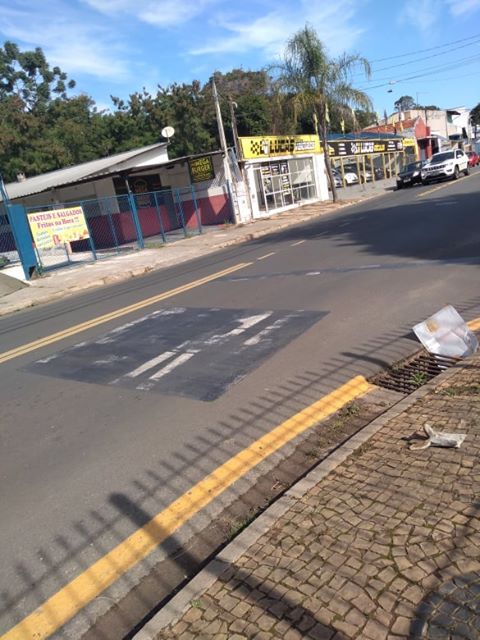 